Greenhills Primary School and Nursery Class RSHP Organisation at Second Level – Primary 6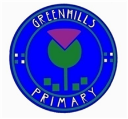 CfE OrganiserActivitiesExperiences and outcomesLearning IntentionsBenchmarksPhysical changesEmotional Wellbeing and Body Image1. My Feelings 2. My Body3. When I feel sad or worriedI am aware that positive friendships and relationships can promote health and the health and wellbeing of others. HWB 2-44b I am identifying and practising skills to manage changing relationships and I understand the positive impact this can have on my emotional wellbeing. HWB 2-45a• Children learn to recognise their feelings • Children explain how positive relationships enhance emotional wellbeing. • Children learn help-seeking behaviours.Identifies positive things about own body image and appearance.Positive relationshipsLove and relationships 1. What is love? 2. Being attracted to someoneI understand that a wide range of different kinds of friendships and relationships exists. HWB 2-44a I am aware that positive friendships and relationships can promote health and the health and wellbeing of others. HWB 2-44b I am identifying and practising skills to manage changing relationships and I understand the positive impact this can have on my emotional wellbeing. HWB 2-45a I am aware of the need to respect personal space and boundaries and can recognise and respond appropriately to verbal and non-verbal communication. HWB 2-45b•Children understand that different kinds of friendships and relationships exist; and that positive relationships have a positive impact on wellbeing. • Children understand the importance of being cared for and caring for others in personal and romantic relationships. • Children respect and value friendships with children of the opposite sex. • Children acknowledge the pressures on them to be in boyfriend/girlfriend relationships.Sexual Health and Sexuality Sex: How people have sex/what do they do?I am developing my understanding of the human body and can use this knowledge to maintain and improve my wellbeing and health. HWB 2-15a I am able to describe how human life begins and how a baby is born. HWB 2-50a• Children recap learning about their body including sexual organs/genitals. • Children recap learning about puberty and physical and emotional changes. • Children are given basic knowledge about having sex (intercourse). This supports other RSHP learning. • This activity places sex as part of adult relationships which are characterised by kindness, love and intimacy. • The activity corrects what children at this young age may have learned by being exposed to media representations of sex, including pornography. • The age of consent is introduced.Uses correct terminology for all private body parts and reproductive organs, for example, breasts, clitoris. Sexual Health and SexualityHow human life begins, pregnancy and birthI am able to describe how human life begins and how a baby is born. HWB 250a•Children know the names for parts of their body required to understand conception, pregnancy and birth. • Children understand where living things come fromDescribes human conception and birth, for example, sexual intercourse, egg and sperm, giving birth.Describes some symptoms of pregnancy.Role of a parent/carerBeing a parent/carer 1. What does a parent/carer need to know and to do? 2. If I were a parent or carerI can describe the role of a parent / carer and the skills, commitment and qualities the role requires. HWB 2-51a• Children know that all families are different. • Children understand and explain the role and qualities of a parent/carer.Describes skills and qualities required to be a parent / carer, for example, commitment, love, patience, sense of humour.